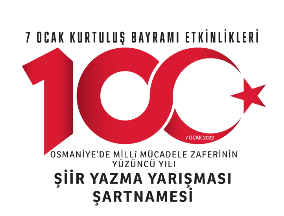 Yarışmaya gönderilecek eserler Osmaniye’mizin Millî Mücadele Zaferi’nin 100.yılını diğer bir ifade ile 7 Ocak Kurtuluş Bayramı’nın 100. Yılını, Osmaniye’de Millî Mücadeleyi, 7 Ocak Kurtuluş Bayramı’nın coşkusunu, Osmaniye’nin yiğitliği gibi konuları ifade etmelidir. Okuyanlarda bu coşku ve heyecanı uyandırmalıdır.Şiir yarışmasında biçim ve ölçü sınırlaması yoktur. Yarışmacı istediği biçimi tercih edebilir.Bir yarışmacı en fazla 1 eserle katılabilir.Yarışmaya Türkiye’nin her ilinden yaş gurubu gözetmeksiniz herkes katılabilir. Yarışma tek kategoride yaş sınırı olmadan yapılacaktır.Yarışmaya gönderilen eser herhangi bir yarışmaya katılmamış/ödül almamış olmalı ve daha önce matbu ya da dijital ortamda hiçbir yerde yayımlanmamış olmalıdır.Eser özgün olmalı, eser içerisinde alıntı bulunmamalı ve herhangi bir şiirin taklidi olmamalıdır.Türkçenin dil ve söyleyiş kurallarına uygun olmalıdır.Bilgisayarda Word formatında, A4 boyundaki kâğıda, Times New Roman yazı tipi ile 12 punto yazılmalıdır.Şiir el yazısı ile yazılacaksa tükenmez kalem ile okunaklı bir şekilde A4 ebadında bir kağıda yazılacaktır.Yarışmacı, ödül kazanan eserinin tüm telif haklarını Osmaniye Belediyesine devrettiğini kabul eder.Yarışmaya katılan şiirlerden uygun bulunanlar kitaplaştırılacaktır. Yarışmacı gönderdiği eserin–ödül almasa da- Belediye’nin hazırlayacağı kitapta yer alması hususunda telif haklarını mecra ve süre kısıtlaması olmaksızın tam ruhsatlı Osmaniye Belediyesine devrettiğini kabul ve taahhüt eder.Ödüller, eserin sahibine veya eser sahibinin yetkilendirdiği kişiye verilecektir.Yarışmaya katılacak olanlar, ek’te yer alan adı-soyadı, rumuz, adres ve telefon bilgilerinin yer aldığı “Başvuru Formu” nu doldurarak eseriyle birlikte gönderecektir. Eserlerin üzerinde isim olmayacak sadece sağ üst köşede veya şiirin en altına rumuz yazılacaktır. Başvurular elektronik ortamda veya elden dosya ile teslimle yapılabilecektir. Eserler bu şartname ekinde yer alan başvuru formu ile birlikte son başvuru tarihi olan 17 Aralık 2021 tarihine kadar 100yilsiiryarismasi@gmail.com adresine mail olarak gönderebilirsiniz veya Osmaniye Belediyesi Kültür ve Sosyal İşler Müdürlüğüne elden veya posta ile teslim edebilirsiniz. Belirtilen tarihten sonra gönderilen eserler değerlendirmeye alınmayacaktır.Yarışmaya katılacak eserlerin değerlendirmeleri oluşturulacak komisyonlar tarafından yapılacaktır. Komisyonlar; 1’i Türk Dili ve Edebiyatı olmak üzere en az 3 uzman kişiden oluşacaktır. Detaylı bilgi için: 0328 440 0080/4325 Murat TIRAŞ (Organizasyon Sorumlusu)ÖDÜLLER:1.TAM ALTIN  2.YARIM ALTIN  3.ÇEYREK ALTIN